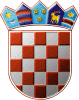 REPUBLIKA HRVATSKAOPĆINSKO IZBORNO POVJERENSTVOOPĆINE LIŠANE OSTROVIČKELIŠANE OSTROVIČKE, 13. prosinca 2019.Na osnovi članka 23. točke 2. Zakona o izboru predsjednika Republike Hrvatske („Narodne novine“, broj 22/92, 42/92, 71/97, 69/04, 99/04, 44/06, 24/11 i 128/14) OPĆINSKO IZBORNO POVJERENSTVO OPĆINE LIŠANE OSTROVIČKE na sjednici održanoj 12. prosinca 2019. donijelo jeRJEŠENJEO ODREĐIVANJU BIRAČKIH MJESTANA PODRUČJU OPĆINE LIŠANE OSTROVIČKENa području Općine LIŠANE OSTROVIČKE određuju se biračka mjesta:1. Biračko mjesto broj                                              1.LIŠANE OSTROVIČKEZGRADA OPĆINE LIŠANE OSTROVIČKE, BRAŠTINA BBna kojem će glasovati birači s prebivalištem uLIŠANE OSTROVIČKE: LIŠANE OSTROVIČKE2. Biračko mjesto broj                                              2.OSTROVICAOBITELJSKA KUĆA MILORADA MIJALJEVIĆA POK. FRANE ROĐ. 1956. GODINE, OSTROVICA KBR. 27na kojem će glasovati birači s prebivalištem uOSTROVICA: OSTROVICA3. Biračko mjesto broj                                              3.DOBROPOLJCIKUĆA IVANA IVKOVIĆA POK. TOME ROĐ. 1951. GODINE, DOBROPOLJCI KBR. 66na kojem će glasovati birači s prebivalištem uDOBROPOLJCI: DOBROPOLJCI